St Anne’s Principles of Science TeachingWe know that good Science is taking place in our school when:Children are actively involved in the lessons: they take ownership of the lesson and have opportunities to direct the learning in the way they chooseChildren are engaged and enthusiastic during and when anticipating Science lessonsScience is investigative and ‘hands on’Teachers expectations are high irrespective of ability or backgroundChildren have the opportunity to observe changes over time, in and outside of the classroomChildren are discussing with each other and asking questionsTeachers are enthusiastic with what is being taught and are confident with their subject knowledgeScience is linked to the real world and where possible real life examples are used to explain concepts over textbooks Progression of knowledge and skills is evident within a year group and across the school Children have access to high quality resources Science lessons take place outside, in the school grounds and in the local areaVisits, workshops and visitors (organised by the class teacher and subject co-ordinator) add to the whole learning experience Effective cross curricular links are made and maintained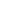 These principles were discussed and emended during a staff meeting on 16th October 2019 It was agreed that the principles will be reviewed annuallyThe principles will form part of the Science policy and lesson observation/drop in criteria.The activity will be completed again with science ambassadors to create a pupil version and compare priorities.PrincipleWhere to find evidence1Lesson observations/drop in/pupil voice/ambassador meetings/lesson plans/floorbooks2Lesson observations/drop in/pupil voice3Lesson observations/drop in/floorbooks/ambassador files/photographs/planning4Planning (differentiation)5Planning/floorbooks6Lesson observations/drop in7Staff audits/CPD logs/impact of training questionnaires /lesson observations/drop in8Photographs/clubs/fieldwork9Planning/assessments/school floorbooks10Stock audit/teacher and pupil questionnaires11Photographs/planning/pupil voice/floorbooks/ambassador files/risk assessments12Calendar/ photographs/displays/ risk assessments13Planning/LTPs/other curriculum books